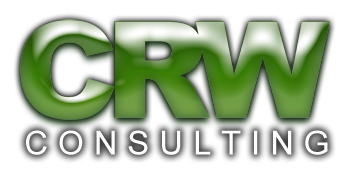 CENTRAL ISD 7 C2 COVER PAGEThe total of all listed eligible and ineligible charges must be the total amount of your proposed bid. 		Project NameEligible CostIneligible CostInternal ConnectionsBMICMIBS